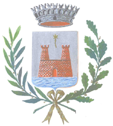 COMUNE di DOSOLO(Provincia di Mantova)REGOLAMENTOper l’istituzione e il funzionamento del CONSIGLIO COMUNALE DELLE RAGAZZE E DEI RAGAZZI- CCRPREMESSAIl progetto del Consiglio Comunale delle Ragazze e dei Ragazzi (CCR), che opera nell’area dell’educazione alla cittadinanza e Costituzione, nasce dalla consapevolezza che per formare i cittadini di domani, responsabili e consapevoli delle dinamiche democratiche e partecipative di una comunità, è essenziale far vivere esperienze di partecipazione diretta alla vita amministrativa attraverso uno strumento di partecipazione calibrato sulle esigenze dei  bambini e/o ragazzi.La partecipazione attiva dei ragazzi alla vita comunitaria esprime compiutamente lo spirito della “Convenzione Internazionale sui diritti dell’Infanzia”.Il Consiglio Comunale dei Ragazzi si interseca con il progetto attivo da una decina di anni all’interno dell’IC del “Consiglio dei Ragazzi della scuola secondaria di 1° grado” (CRSS), nell’ambito del quale annualmente i ragazzi di ciascuna classe della scuola secondaria di 1° grado sono chiamati a eleggere 2 rappresentanti, che vadano a costituire il “Consiglio dei Ragazzi della scuola secondaria di 1° grado”. Questo organismo assume funzioni di discussione e decisione riguardo alla vita scolastica e ai servizi connessi alla frequenza scolastica. ART. 1 – FINALITA’ DEL CONSIGLIO COMUNALE DELLE RAGAZZE E DEI RAGAZZI Le finalità del CCR sono:educare alla democrazia, alla pace, alla tolleranza e alla solidarietà, intese come metodo di convivenza e di integrazione tra i popoli;sensibilizzare i ragazzi alla vita pubblica locale tramite la promozione e la valorizzazione del senso di appartenenza alla comunità e al territorio ed alla partecipazione alle iniziative locali;sviluppare nei ragazzi lo spirito critico, la creatività e la consapevolezza di essere protagonisti del proprio futuro;costituire una comunità sensibile ai bisogni dei ragazzi;prevenire la devianza giovanile attraverso la partecipazione sociale.ART. 2 - FUNZIONIIl CCR ha funzioni informative, propositive e consultive da esplicare, tramite pareri o richieste di informazioni nei confronti degli organi comunali, su argomenti che riguardano:problematiche giovanili;politiche ambientali;sport e tempo libero, cultura e spettacolo;pubblica istruzione;rapporti con i soggetti impegnati nella tutela dei diritti dei minori.ART. 3 – COMPOSIZIONE E DURATA Il CCR è composto da un rappresentante per ogni classe di IV e V per la scuola primaria e da 1 rappresentante  per ciascuna classe della scuola secondaria di 1° grado.Per la scuola secondaria di 1° grado i rappresentanti  del  CCR sono individuati, limitatamente alle  classi I e II  tramite le stesse elezioni organizzate per il CRSS. E’ riconosciuto quale membro del CCR il candidato con il maggior numero di preferenze di ciascuna classe.In caso di decadenza delle condizioni che lo hanno reso eleggibile, della eventuale rinuncia o nel caso della mancata autorizzazione dei genitori/tutori, verrà designato quale membro del CCR il secondo eletto della classe frequentata dallo stesso studente.Possono essere eletti consiglieri i ragazzi/e dell’Istituto Comprensivo di Dosolo che frequentano:la Scuola Primaria limitatamente per le classi IV e V;la Scuola Secondaria di primo grado limitatamente per le classi I e IIIl Sindaco e il Vice Sindaco del CCR sono eletti a scrutinio segreto dal Consiglio Comunale dei Ragazzi nella prima seduta del Consiglio.Il mandato del Presidente, Vice Presidente e dei consiglieri dura al massimo un anno scolastico.All’inizio dell’anno scolastico, entro la fine del mese di ottobre, si procede alla elezione dei consiglieri del CCR come previsto dall’art. 6.Si possono fare elezioni suppletive se si sono dimessi o trasferiti dei consiglieri e non c’è nessuno che possa sostituirli.Prima delle elezioni viene fatto un lavoro preparatorio nelle classi con spiegazioni su come funziona il Comune, sulle attività del CCR, oltre che sul CRSS e sui problemi sentiti come più urgentiART. 4 - ESERCIZIO DELLE FUNZIONINel bilancio di previsione del Comune di Dosolo viene annualmente finanziato un apposito capitolo     di spesa per l’esecuzione di specifici obiettivi deliberati dal CCR nelle materie di propria competenza.Il CCR esercita funzioni deliberative e promuove l’esecuzione delle delibere stesse, nelle seguenti modalità:delibera nell’ambito delle materie di propria competenza, sempre che tali atti non contrastino con la normativa vigente, e non superino gli stanziamenti previsti dal comma 1 del presente articolo. Le deliberazioni costituiscono atti di indirizzo per i competenti servizi comunali ai quali vengono inviati i verbali delle deliberazioni;esercita funzioni di vigilanza sull’attività del Comune nell’attuazione delle proprie delibere adottate;esprime parere motivato su qualunque pratica che l’amministrazione comunale ritenga di dover sottoporre alla sua attenzione.Le riunioni del CCR sono convocate dal sindaco dei ragazzi e si tengono presso i locali scolastici   ovvero presso la sede municipale.I verbali delle riunioni del CCR sono redatti dal coordinatore/educatore o da un segretario incaricato  dal consiglio comunale dei ragazzi.Il CCR ha la possibilità di redigere un proprio regolamento interno, nel quale sono disciplinati gli adempimenti organizzativi, le modalità di rendicontazione delle proprie attività ai propri elettori e all’amministrazione comunale, le modalità di convocazione del consiglio.Il sindaco, gli assessori e i consiglieri comunali di Dosolo possono essere invitati dal CCR ad intervenire nelle sedute consiliari. Il CCR può inoltre, qualora lo ritenga opportuno o necessario, coinvolgere nelle proprie attività tutti i soggetti, gruppi od associazioni, operanti nel territorio.ART. 5 - CANDIDATURALa candidatura a far parte del CCR avviene tramite la compilazione di un’apposita scheda/domanda di Candidatura.Gli alunni interessati dichiarano di volersi candidare per la carica di consigliere.La domanda viene redatta a mezzo del docente e dovrà riportare il nome, la classe, le motivazioni personali, le proposte e i suggerimenti ecc..Ogni alunno candidato deve poter esporre le proprie motivazioni alla classe secondo i tempi e le modalità concordate con gli insegnanti.Dopo lo scrutinio degli esiti delle consultazioni elettorali, prima della nomina ufficiale dei membri del CCR, del Sindaco del CCR e del Vice Sindaco del CCR, deve essere acquisita l’autorizzazione dei genitori/tutori di ciascun ragazzo designato.ART. 6 – ELEZIONILe elezioni si svolgeranno all’interno di ciascuna classe.La campagna elettorale dei singoli candidati   si potrà svolgere da parte degli studenti, nelle forme che, d’intesa con il corpo docente, verranno ritenute più opportune (assemblee, dibattiti, volantinaggio ecc.);Il corpo elettorale sarà composto dagli alunni della classe di appartenenza;le elezioni si svolgeranno in orario scolastico.Gli elettori riceveranno la scheda contenente la lista dei candidati e potranno esprimere una preferenza scrivendo il nome del candidato prescelto o apponendo una croce di fianco al nome e cognome del candidato prescelto; dovrà essere garantita la segretezza e l’autonomia del voto.I seggi saranno insediati presso ogni aula. Il seggio sarà composto da un Presidente e due scrutatori scelti tra gli studenti non candidati. Il presidente assumerà anche la funzione di Segretario, redigendo l’apposito verbale. I docenti garantiranno comunque la regolarità delle operazioni.Le operazioni di scrutinio iniziano immediatamente alla chiusura dei seggi; è eletto, quale membro del CCR (Consiglio Comunale dei Ragazzi) chi ha ricevuto più voti, risultati dal computo delle preferenze riportate; in caso di parità di voti sarà eletto il più anziano; è eletto come membro del CRSS (Consiglio dei Ragazzi della scuola secondaria di secondo grado) il secondo eletto in base al numero di preferenze ottenute nella consultazione.I risultati dello scrutinio sono consegnati, a cura del Dirigente Scolastico, al Sindaco del Comune di Dosolo.I risultati delle elezioni saranno resi noti da parte del Dirigente Scolastico e del Sindaco di Dosolo attraverso i siti istituzionali.Il Sindaco nella prima seduta del Consiglio Comunale proclama ufficialmente la costituzione del CCR;il Sindaco di Dosolo convocherà la prima riunione del CCR.ART. 7 – INSEDIAMENTO DEL CONSIGLIO COMUNALE DELLE RAGAZZE E DEI RAGAZZIEntro 15 giorni dalla proclamazione degli eletti, il Sindaco di Dosolo provvede alla convocazione della prima seduta del Consiglio Comunale dei Ragazzi indicando la data, il giorno, l’ora e il luogo nel quale si terrà la seduta, con il seguente ordine del giorno:convalida degli eletti;elezione del sindaco e del vicesindaco del CCRincontro conoscitivo con i consiglieri comunali;programmazione delle attività.La prima seduta di insediamento del Consiglio Comunale dei ragazzi e delle ragazze  avrà luogo nella Sala Consiliare del Comune.ART. 8 - DISCIPLINA DELLE ADUNANZEIl Consiglio Comunale dei Ragazzi, presieduto dal sindaco del Consiglio dei Ragazzi è normalmente convocato dal medesimo o dal Sindaco del Comune, sentito il sindaco del CCR.I consiglieri, nei giorni precedenti la seduta, discutono con il CRSS i punti all’ordine del giorno ed, eventualmente, con i compagni di classe, i temi posti all’ordine del giorno. Ad essi viene riconosciuta la possibilità di organizzare un’assemblea al mese di un’ora o due per presentare il lavoro svolto e raccogliere idee. Le assemblee di classe verranno verbalizzate dal consigliere che le indice. Alle sedute può essere invitato a partecipare il personale tecnico del Comune per illustrare proposte, raccogliere suggerimenti, ascoltare i problemi e individuare soluzioni (aiuto alla progettazione partecipata). Così pure, su proposta dei consiglieri o dei coordinatori, possono essere presenti esperti per presentare punti di vista e informazioni su particolari argomenti.Le sedute del CCR che si svolgono presso la sede comunale sono pubbliche; le sedute sono valide se è presente la maggioranza assoluta dei componenti il Consiglio.A nessuno degli spettatori è consentito intervenire durante le discussioni.La votazione in Consiglio avverrà attraverso la procedura del voto palese e per alzata di mano.Le deliberazioni assunte dal Consiglio Comunale delle Ragazze e dei Ragazzi sono verbalizzate dal Segretario del Consiglio, scelto dal Sindaco del CCR, che ha il compito di:registrare le presenze e le assenze;raccogliere e verificare le giustificazioni dei Consiglieri assenti;stilare il verbale del Consiglio in forma completa e con linguaggio adatto ai ragazzi.Le deliberazioni assunte dal Consiglio Comunale delle Ragazze e dei Ragazzi, dovranno essere trasmesse al Sindaco del Comune di Dosolo per essere conservate agli atti dell’Amministrazione Comunale.All’adunanza del Consiglio Comunale dei Ragazzi partecipa il Sindaco del Comune  o, in caso di impossibilità, il Vice Sindaco o un consigliere delegato.ART. 9 - SPESE DI FUNZIONAMENTO DEL CONSIGLIOLe spese per il funzionamento del Consiglio Comunale dei Ragazzi sono a carico dell’Amministrazione Comunale.ART. 10 – DECADENZA E DIMISSIONIDopo tre assenze ingiustificate in Consiglio, il Consigliere del CCR viene dichiarato decaduto dalla carica e si procederà alla sua sostituzione con il secondo ragazzo più votato all’interno della medesima aula. Lo stesso dicasi in caso di dimissioni dalla carica.